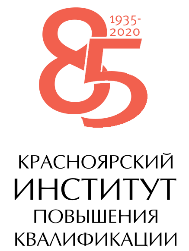 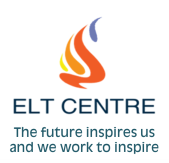 Программа Дня учителя иностранного языка  «Развитие функциональной грамотности средствами иностранного языка» в рамках краевого Педагогического Марафона 2020Дата:  02.12.20Место проведения: онлайнОрганизатор: Центр иноязычного образования КК ИПКЦель:  Обсуждение потенциала иностранного языка для развития функциональной грамотностиЗадачи: Обсудить способы и методы формирования функциональной грамотности средствами предметаПредставить успешный опыт обучения иностранному языку в удаленном режимеПредоставить ресурсы, которые могут использовать учителя в процессе формирования читательской и цифровой грамотности обучаемыхЦелевая аудитория: учителя иностранных  языков образовательных организаций, преподаватели учреждений среднего  и высшего профессионального  образования, руководители муниципальных методических объединений учителей иностранного языка, методисты, руководители профессиональных объединений, специалисты муниципальных методических служб. Регистрация на мероприятие  https://forms.gle/pMTg7GVavke7eEyk8ВремяСсылка для подключенияТема выступлений с аннотацией15.00 -15.30https://clck.ru/Rssmh "Функциональная грамотность как результат образования"Игумнова Лариса Ивановна, первый проректор КК ИПКПотенциал предмета «Иностранный язык» для формирования функциональной грамотностиШмидт Ольга Викторовна, зав.центром КК ИПК15.30 -17.30https://clck.ru/Rssmh«Развитие функциональной грамотности средствами иностранного языка»  Работа секцийСекция 1 «Как из любого сайта сделать интерактивную обучающую площадку» Борзенко Елена Александровна, ст.преподаватель ЦИЯО ИПКСекция 2 «Зачем и как использовать интерактивные доски в обучении иностранному языку, на примере Jamboard»      Лютько Елена Александровна, учитель иностранного языка Красноярского КК Секция 3 "Формирование читательской грамотности через формирование мотивации к чтению" Тарасевич Лариса Васильевна, МАОУ «Абанская СОШ № 3» Абанский р-нСекция 4 «Успешный урок иностранного  языка по формированию читательской грамотности» Толстова Екатерина Петровна, ст.преподаватель ЦИЯО ИПКhttps://dl.kipk.ru/course/view.php?id=223#section-1 Специально для участников мероприятияДополнительные ресурсы и события мероприятия:Проверь свою читательскую грамотность (самопроверка) Каков твой уровень цифровой грамотности (самопроверка)Материалы Фестиваля методического мастерства «Возможности и ограничения онлайн обучения»(ссылка)«Спрашивайте – отвечаем» (задайте свой вопрос по теме мероприятия)Вебинар «Формирование читательской грамотности на уроках иностранного языка» Толстова Екатерина Петровна, ст.преподаватель ЦИЯО ИПК (ссылка)